   Int 3 MA Sem. 1 RFF #5          Name: ______________________________________Group:____ 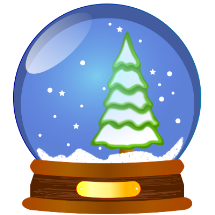 1. Three cans of soda and two bags of chips cost $5.35.  Two cans of soda and four bags of chips cost $6.90.  What is the cost of the chips?2.  Put in graphing form.  3.  Write an equation of an exponential function that passes through the points(1, 16) and (3, 10.24).4. Solve 5. Sketch 6.  Sketch 7. Sketch 8. Sketch 9. Sketch 10. Find the domain of 11. Sketch .  Find the domain  and x-int.12. Given 1  4  5  9  7  10.  Find the interquartile range.13. Height is normally distributed.  If the average man is 68 inches with a standard deviation of 4 inches, what is the probability you randomly choose a man taller than 65 inches?14. Solve 15. Height is normally distributed.  If the average man is 68 inches with a standard deviation of 4 inches, what is the height of a man representing the 70th percentile?16. Solve 17. Solve 18.  What is f(g(x)) if  and 19.  How many distinct 4 digit ID numbers can be given?20. How many different ways can three person committees be selected from 8 people?21.  How many different ways can ways can first, second and third places in a race of 10 people?22. How many solutions does ABC have if a = 15   b = 11   and angle          A = 35o23. Find c if b= 10, a= 8 and C=85o in ABC.24. Given ABC, find b when a=30, A=32o and C=18o